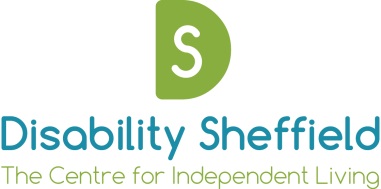 Disability Sheffield Volunteer Application FormThank you for your interest in volunteering with us. If you need this application form in any other format or you have any difficulty filling out this form please contact us on 0114 253 6750 or email info@disabilitysheffield.org.ukWhich role are you applying for? (Please tick)    Disability Information Service Volunteer    Web and Social Media Volunteer     Community Network Volunteer    Advocacy Volunteer     Sheffield Cycling 4 All Volunteer (feel free to tick as many of the roles below as you wish)				Cycling Ambassador				Office Volunteer				Refreshments Volunteer				Session Cycling Volunteer				Session Reception Volunteer (meet and greet)Please let us know when you are available to volunteer -Monday   		AM      PM      Tuesday  		AM      PM       Wed        		AM      PM Thursday 		AM      PM       Friday      		AM      PM      Saturday AM ☐     PM ☐     When could you start from?     ____/____/____Please answer the questions on the next pages in support of your application. Feel free to attach additional paper if needed.What attracted you to this role?What skills, knowledge or experience do you bring to this role?What would you like to achieve through your voluntary work at Disability Sheffield?Do you have any support needs relating to impairment? If so please tell us here -Do you have a preferred method of communication? If so please tell us here -Photographs: We sometimes take photos and videos to use on our website and for publicity. Please let us know if it’s alright to take and use your photo in this way.Yes      No      Please supply the name and address of a referee, who knows you well (Not a family member) If you have difficulty in supplying a reference please let us know.Please let us know how your referee would prefer to be contacted Thank you for completing the application form. If you are returning this form as an attachment please mail to:- info@disabilitysheffield.org.ukIf you are returning this form by post please post to:-Disability Sheffield The Circle 33 Rockingham LaneSheffield S1 4FWPersonal DetailsPersonal DetailsPersonal DetailsName:E-mail Address:Tel Number (Landline):Mobile: Address:Name:E-mail Address:Tel Number (Landline):Mobile: Address: